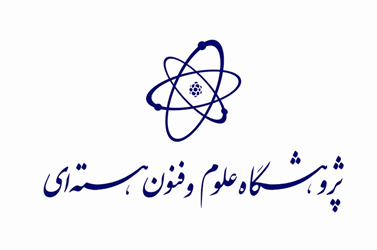 رساله و مقالات (به تعداد داوران +2) به  این فرم پیوست شود.    19 EDU-Form- نام و نام خانوادگی دانشجو:رشته تحصیلی و گرایش:ورودی نیمسال  اول/  دوم سال تحصیلی ..........پژوهشکده/مجتمع محل خدمت:عنوان رساله به فارسی:عنوان رساله به فارسی:عنوان رساله به انگلیسی:عنوان رساله به انگلیسی:مقالات پذیرفته شده:مقالات پذیرفته شده:الف) تایید استاد راهنمای دانشگاه/پژوهشگاه:1- ضمن تایید رساله (پیوست)، بدینوسیله آمادگی دانشجو جهت دفاع از رساله اعلام میگردد.                                                                                                        تاریخ ......... /.........../............                         امضاءالف) تایید استاد راهنمای دانشگاه/پژوهشگاه:1- ضمن تایید رساله (پیوست)، بدینوسیله آمادگی دانشجو جهت دفاع از رساله اعلام میگردد.                                                                                                        تاریخ ......... /.........../............                         امضاءب) تایید کارشناس مدیریت آموزش و تحصیلات تکمیلی:                                                                                   تاریخ دریافت فرم ......... /.........../............           امضاءب) تایید کارشناس مدیریت آموزش و تحصیلات تکمیلی:                                                                                   تاریخ دریافت فرم ......... /.........../............           امضاء